ЕПИДЕМИОЛОГИЧНА ОБСТАНОВКА ЗА ОБЛАСТ ДОБРИЧ През периода са регистрирани общо 94 случая на заразни заболявания, от които: Грип и остри респираторни заболявания (ОРЗ) - 65 случая.Общата заболяемост от грип и ОРЗ за областта е 82,00 %оо на 10000 души.     Регистрирани остри респираторни заболявания (ОРЗ) по възрастови групи през периода: 17 регистрирани случая на заболели от COVID-19. Заболяемост за областта за 14 дни на 100 000 жители към 24.04.2023г. – 14,94 %000 при 31,04 %000 за РБългария.10 случая на въздушно-капкова инфекция – 5 на варицела и 5 на скарлатина;1 случай на чревна инфекция – колиентерит;1 случай на инфекция с множествен механизъм на предаване – сифилис, вроден и на кърмачето;На територията на област Добрич през отчетния период няма регистрирани хранителни взривове.ДИРЕКЦИЯ „НАДЗОР НА ЗАРАЗНИТЕ БОЛЕСТИ”Направени проверки на обекти в лечебни заведения за болнична, извънболнична медицинска помощ – 58 бр.Извършени епидемиологични проучвания на регистрирани заразни болести - 29 бр.Лабораторен контрол на противоепидемичния режим в лечебни заведения за болнична и извънболнична медицинска помощ – 81 бр. проби с 2 положителни резултата: 80 бр. паразитологични проби с 1 положителен резултат и 1 бр. микробиологична проба с 1 положителен резултат.През консултативния кабинет по СПИН /КАБКИС/ няма преминали лица. ДИРЕКЦИЯ „МЕДИЦИНСКИ ДЕЙНОСТИ”Извършени са общо 4 проверки, от които 4 бр. на лечебни заведения за болнична помощ. Няма установени нарушения. По Наредба №3 от 05.04.2019г. за медицинските дейности извън обхвата на ЗЗО, за които МЗ субсидира лечебните заведения, и за критериите и реда за субсидиране  на лечебните заведения са извършени 2 бр. проверки в ЛЗБП. Подготвени и изпратени документи за промяна в обстоятелствата към Изпълнителна Агенция Медицински надзор – 2 бр.Приети  и обработени  са 3 жалби.За периода в РКМЕ са приети и обработени 97 медицински досиета, извършени са 67 справки, изготвени са 68  преписки и 80 бр. МЕД за протокола за ТП на НОИ, проверени са 61 експертни решения (ЕР).ДИРЕКЦИЯ „ОБЩЕСТВЕНО ЗДРАВЕ”Предварителен здравен контрол: 1 експертен съвет при РЗИ-Добрич. Разгледани са 5 проектни документации,  издадени са 2 становища по процедурите на ЗООС и 3 здравни заключения..През периода са извършени общо 72 основни проверки по текущия здравен контрол. Реализираните насочени проверки са общо 83: 41 от тях са извършени във връзка с контрола по тютюнопушенето и продажбата на алкохол; 28 – контрол върху ДДД-мероприятията; 8 - по спазване забраната за продажба и употреба на диазотен оксид (райски газ); 3 – по изпълнения на предписания и заповеди; 1 – насочена проверка на седмично разписание в учебно заведение; 1 – тематична проверка на имитационна бижутерия за ограничение на влагане на никел в тях; 1 – насочена по сигнал. Лабораторен контрол:Питейни води: Питейни води: физико-химичен и микробиологичен контрол – 8 бр. проби – съответстват на нормативните изисквания.Минерални води: не са пробонабирани.Води за къпане: не са пробонабирани.Козметични продукти: не са пробонабирани.Биоциди и дезинфекционни разтвори: физико-химичен контрол – 1 проба – съответства на нормативните изисквания.Физични фактори на средата: не са измервани.По отношение на констатираните отклонения от здравните норми са предприети следните административно-наказателни мерки:- съставен е 1 акт за установено административно нарушение на физическо лице.Дейности по профилактика на болестите и промоция на здравето (ПБПЗ):Проведени са 5 обучения и лекции с обхванати 120 лица в учебни заведения на територията на гр. Добрич, при провеждането, на които са предоставени 15 бр. здравно-образователни материали. Оказани 4 методични дейности на 5 лица (педагози и медицински специалисти).Проведени са проучвания във връзка с провеждане на петото национално проучване за оценка разпространението на свръхтегло и затлъстяване при деца в първи клас и факторите на семейна и училищна среда в рамките на “Европейска инициатива на СЗО за наблюдение на затлъстяването при децата” в област Добрич.СЕДМИЧЕН ОТЧЕТ ПО СПАЗВАНЕ ЗАБРАНАТА ЗА ТЮТЮНОПУШЕНЕЗа 14.04- 20.04.2023 г. по чл. 56 от Закона за здравето са извършени 37 проверки в 37 обекта (4 детски и учебни заведения, 4 лечебни и здравни заведения, 25 други закрити обществени места по смисъла на § 1а от допълнителните разпоредби на Закона за здравето, 4 открити обществени места). Не са констатирани нарушения на въведените забрани и ограничения за тютюнопушене в закритите и някои открити обществени места. Няма издадени предписания и актове.Д-Р СВЕТЛА АНГЕЛОВАДиректор на Регионална здравна инспекция-Добрич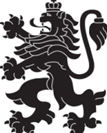 РЕПУБЛИКА БЪЛГАРИЯМинистерство на здравеопазванетоРегионална здравна инспекция-ДобричСЕДМИЧЕН ОПЕРАТИВЕН БЮЛЕТИН НА РЗИ-ДОБРИЧза периода- 14.04- 20.04.2023 г. (16-та седмица)  0-4 г.5-14 г.15-29 г.30-64 г+65 г.общоЗаболяемост %оо191916656582,00 %оо